1.  A kérelmező személyes adataiNeve: ........................................................................................................................................................Születési neve: .........................................................................................................................................Születési hely, év, hó, nap: ......................................................................................................................Anyja neve: …………………………………………………………………………………………….Családi állapota: ………………………………………………………………………………………..Lakóhely: ................................................................................................................................................Tartózkodási hely: ..................................................................................................................................Telefonszám: (nem kötelező megadni)…………………………………………………………………TAJ száma: ………………………………………………………   2. A háztartásban élők személyére és jövedelmére vonatkozó adatoka) A háztartásban élők adatai     (háztartás: az egy lakásban együtt lakó, ott bejelentett lakóhellyel vagy tartózkodási   hellyel  rendelkező személyek közössége)b) Jövedelmi adatokKijelentem, hogy közgyógyellátásra     jogosult vagyok   -   nem vagyok jogosult,életvitelszerűen a lakóhelyemen / tartózkodási helyemen élek. (A megfelelő rész aláhúzandó!)A részemre megállapított támogatást az alábbiak szerint kérem utalni: (A megfelelő rész aláhúzandó!)>  posta útján  	           - lakóhelyemre       - tartózkodási helyemre>  lakossági folyószámlára  (számlaszám:………………………………….…………,                                              a folyószámlát vezető pénzintézet neve: ………………….……)Dátum: ................................................A kérelemhez csatolandó dokumentumok:A  kérelem benyújtását megelőző havi nettó jövedelemigazolás:munkabérből származó jövedelem esetén munkáltatói igazolás,munkanélküli ellátás és ellátatlan munkanélküli esetén az illetékes járási hivatal által kiállított igazolás,nyugdíj, nyugdíjszerű ellátások esetén  a nyugdíjfolyósító szerv tárgyévi nyugdíjközlő értesítés és a kérelem benyújtását megelőző havi nyugdíjszelvény vagy folyószámla kivonata háziorvos által kiállított igazolás a havi rendszeres gyógyszerszükségletről, vagy a gyógyászati segédeszköz, ápolási termék használatának szükségességéről,a gyógyszertár igazolását a háziorvos által igazoltak térítési díjáról.VagyonnyilatkozatI. A kérelmező személyes adataiNeve: ............................................................................................................................................Születési neve: ..............................................................................................................................Anyja neve: ..................................................................................................................................Születési hely, év, hó, nap: ...........................................................................................................Lakóhely: ......................................................................................................................................Tartózkodási hely: ........................................................................................................................Társadalombiztosítási Azonosító Jele: .........................................................................................II. A kérelmező és a háztartás valamennyi tagjának vagyonaIngatlanok1. Lakástulajdon és lakótelek-tulajdon (vagy állandó, illetve tartós használat): címe: ..................................... város/község ........................................................................ út/utca .............. hsz., alapterülete: ............. m2, tulajdoni hányad: .................., a szerzés ideje: ................ év.Becsült forgalmi érték:* .......................................... Ft Az ingatlan-nyilvántartásba az ingatlanra vonatkozóan bejegyzett terhek, korlátolt dologi jogok, vagyoni értékű jogok vagy feljegyzett tények: …………………………….. (pl. haszonélvezet, jelzálogjog, elidegenítési és terhelési tilalom, használati jogok, szolgalom).2. Üdülőtulajdon és üdülőtelek-tulajdon (vagy állandó, illetve tartós használat): címe: ................................... város/község .............................................................. út/utca .................... hsz., alapterülete: ............. m2, tulajdoni hányad: ....................., a szerzés ideje: ................ év.Becsült forgalmi érték:* .......................................... FtAz ingatlan-nyilvántartásba az ingatlanra vonatkozóan bejegyzett terhek, korlátolt dologi jogok, vagyoni értékű jogok vagy feljegyzett tények: …………………………….. (pl. haszonélvezet, jelzálogjog, elidegenítési és terhelési tilalom, használati jogok, szolgalom).3. Egyéb, nem lakás céljára szolgáló épület- vagy épületrész-tulajdon (vagy állandó használat) megnevezése: …………………………………………………….….. (pl. zártkerti építmény, műhely, üzlet, műterem, rendelő, garázs) címe:  .............................................. város/község ............................................. út/utca ............ hsz., alapterülete: ........... m2, tulajdoni hányad: ................., a szerzés ideje: ................ év.Becsült forgalmi érték:* .......................................... FtAz ingatlan-nyilvántartásba az ingatlanra vonatkozóan bejegyzett terhek, korlátolt dologi jogok, vagyoni értékű jogok vagy feljegyzett tények: …………………………….. (pl. haszonélvezet, jelzálogjog, elidegenítési és terhelési tilalom, használati jogok, szolgalom).4. Termőföldtulajdon (vagy állandó használat): megnevezése: ................................................................... címe: ..................................................... város/község .......................................... út/utca .................... hsz., (pontos cím hiányában: …………………….helyrajzi szám),  alapterülete: ........... m2, tulajdoni hányad: ...................., a szerzés ideje: ................ év.Becsült forgalmi érték:* .......................................... FtAz ingatlan-nyilvántartásba az ingatlanra vonatkozóan bejegyzett terhek, korlátolt dologi jogok, vagyoni értékű jogok vagy feljegyzett tények: …………………………….. (pl. haszonélvezet, jelzálogjog, elidegenítési és terhelési tilalom, használati jogok, szolgalom).B. Egyéb vagyontárgyakGépjármű adatai:a) személygépkocsi: ............................................. típus ....................... rendszáma szerzés ideje, valamint a gyártás éve: ..................................................................Becsült forgalmi érték:** .......................................... FtGépjárműre bejegyzett terhek, gépjárművet terhelő vagyoni értékű jogok: ………………………………………………... (pl. elidegenítési és terhelési tilalom, bejegyzett üzemben tartói jog.) A gépjárművet mozgáskorlátozottságra tekintettel tartják fenn: 		igen			nem(a megfelelő aláhúzandó)b) tehergépjármű, autóbusz, motorkerékpár, vízi- vagy egyéb jármű: ........................... típus ….............. rendszáma szerzés ideje, valamint a gyártás éve: ..................................................................Becsült forgalmi érték:** .......................................... FtGépjárműre bejegyzett terhek, gépjárművet terhelő vagyoni értékű jogok: ………………………………………………... (pl. elidegenítési és terhelési tilalom, bejegyzett üzemben tartói jog.) III. Nyilatkozatok1. Felelősségem tudatában kijelentem [a megfelelő aláhúzandó, és a b) pont szerinti esetben kitöltendő], hogya) fizetési számlával nem rendelkezem vagyaz alábbi fizetési számlával rendelkezem (valamennyi megjelölendő):- Pénzforgalmi szolgáltató neve: ................................................................................................fizetési számla száma: ..............................................................................................................fizetési számlán kezelt összeg ..................................................................................................- Pénzforgalmi szolgáltató neve: ................................................................................................fizetési számla száma: ..............................................................................................................fizetési számlán kezelt összeg ..................................................................................................- Pénzforgalmi szolgáltató neve: ................................................................................................fizetési számla száma: ..............................................................................................................fizetési számlán kezelt összeg ..................................................................................................- Pénzforgalmi szolgáltató neve: ................................................................................................fizetési számla száma: ..............................................................................................................fizetési számlán kezelt összeg ..................................................................................................2. Felelősségem tudatában kijelentem [a megfelelő aláhúzandó, és a b) pont szerinti esetben kitöltendő], hogy a velem egy háztartásban élő személy fizetési számlával nem rendelkezik vagyaz alábbi fizetési számlával rendelkezik (valamennyi megjelölendő):- Pénzforgalmi szolgáltató neve: ................................................................................................fizetési számla száma: ..............................................................................................................fizetési számlán kezelt összeg ..................................................................................................- Pénzforgalmi szolgáltató neve: ................................................................................................fizetési számla száma: ..............................................................................................................fizetési számlán kezelt összeg ..................................................................................................- Pénzforgalmi szolgáltató neve: ................................................................................................fizetési számla száma: ..............................................................................................................fizetési számlán kezelt összeg ..................................................................................................- Pénzforgalmi szolgáltató neve: ................................................................................................fizetési számla száma: ..............................................................................................................fizetési számlán kezelt összeg ..................................................................................................Kelt: .......... év .............................. hó ............ nap................................................ 
                 aláírásMegjegyzés:A vagyoni helyzet vizsgálatakor nem kell figyelembe venni az életvitelszerűen lakott ingatlan eladása, valamint az életvitelszerűen lakott ingatlanon fennálló vagyoni értékű jog átruházása esetén az eladott ingatlan, illetve átruházott vagyoni értékű jog ellenértékeként a fizetési számlára befizetett összeget.Ha a kérelmező vagy a háztartásának tagja bármely vagyontárgyból egynél többel rendelkezik, a vagyonnyilatkozat megfelelő pontját a vagyontárgyak számával egyezően kell kitölteni. Ha a vagyonnyilatkozatban feltüntetett vagyon nem Magyarország területén van, a forgalmi értéket a vagyon helye szerinti állam hivatalos pénznemében is fel kell tüntetni.* Becsült forgalmi értékként az ingatlannak a településen szokásos forgalmi értékét kell feltüntetni.** Becsült forgalmi értékként a gépjármű kora és állapota szerinti értéket kell feltüntetni.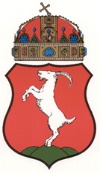 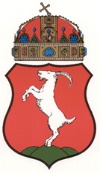 KÉRELEMtelepülési támogatás rendszeres gyógyszerkiadás viseléséhez, vagy gyógyászati segédeszközök, ápolási termékek költségeihezKecskemét Megyei Jogú Város Polgármesteri HivatalHatósági IrodaSzociálpolitikai Osztály6000 Kecskemét, Kossuth tér 1.Név (születési név)Név (születési név)Születési hely,              év, hónap, napSzületési hely,              év, hónap, napSzületési hely,              év, hónap, napAnyja neveAnyja neveTársadalombiztosítási Azonosító JelTársadalombiztosítási Azonosító Jel1.1.2.2.3.3.4.4.5.5.A jövedelem típusaA jövedelem típusaKérelmezőKérelmezőA háztartásban élőkA háztartásban élőkA háztartásban élőkA háztartásban élőkA háztartásban élőkA háztartásban élőkA háztartásban élőkA háztartásban élőkA háztartásban élőkA háztartásban élőkA háztartásban élőkMunkaviszonyból és más foglalkoztatási jogviszonyból származó ebből: közfoglalkoztatásból származóMunkaviszonyból és más foglalkoztatási jogviszonyból származó ebből: közfoglalkoztatásból származó2.Társas és egyéni vállalkozásból, őstermelői, illetve szellemi és más önálló tevékenységből származó2.Társas és egyéni vállalkozásból, őstermelői, illetve szellemi és más önálló tevékenységből származó3.Táppénz, gyermekgondozási támogatások3.Táppénz, gyermekgondozási támogatások4. Nyugellátás és egyéb nyugdíjszerű rendszeres szociális ellátások4. Nyugellátás és egyéb nyugdíjszerű rendszeres szociális ellátások5.Önkormányzat, járási hivatal és az állami foglalkoztatási szerv által folyósított rendszeres pénzbeli ellátások5.Önkormányzat, járási hivatal és az állami foglalkoztatási szerv által folyósított rendszeres pénzbeli ellátások6. Egyéb jövedelem6. Egyéb jövedelem7. Összes jövedelem7. Összes jövedelem                ...............................................................
                                  kérelmező aláírása                   ...............................................................
                                  kérelmező aláírása   